令和６年２月２７日　　ジュニアリーダー養成講習会　受講者・保護者　様鶴ヶ島市子ども会育成会連絡協議会　会長　北岡充代　ジュニアリーダー養成講習会第１０回講習会について（通知）　この講座は、野外活動やボランティア活動を通じて主体的に考え、行動できる、地域のリーダーを育てることを目的としています。様々な経験をして、学んでいただきたいと思います。　つきましては、第１０回講習会を下記のとおり開催いたしますので、是非ご参加くださるようお願いいたします。記１　日　時　　令和６年３月１７日（日）9:00集合 ～ 13:00頃解散予定２　会　場　　大橋市民センター（太田ヶ谷883）　　　　　　　　～　鶴ヶ島運動公園（太田ヶ谷201-8）３　内　容　　おさんぽピクニック大橋市民センターから鶴ヶ島運動公園まで散歩し、運動公園で体を動かすレクをします。４　持ち物　　飲み物、筆記用具、タオル、動きやすい服装　　　　　　　（サンダルやスカートは避けてください。）５　その他　　雨天の場合は大橋市民センターでレクをします。６　出欠連絡　出欠については、３月１１日(月)までに、専用メールフォームで連絡してください。【申込先・問合せ先】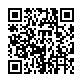 　　鶴ヶ島市子ども会育成会連絡協議会　事務局　　鶴ヶ島市教育委員会生涯学習スポーツ課  森川　　Tel:049-271-1111（内線541）　　Mail:10800050@city.tsurugashima.lg.jp